INDICAÇÃO Nº 1571/2020Sugere ao Poder Executivo Municipal a manutenção e troca de lâmpada na Rua Indaia, defronte ao número 787, no bairro Jardim Batagin, neste município.Excelentíssimo Senhor Prefeito Municipal, Nos termos do Art. 108 do Regimento Interno desta Casa de Leis, dirijo-me a Vossa Excelência para sugerir ao setor competente que, por intermédio do Setor competente, promova a manutenção de troca de lâmpada na Rua Indaia, defronte aos números 787, no bairro Jardim Batagin, neste município. Justificativa:Este vereador foi procurado por moradores do bairro Jardim Batagin, solicitando a troca de lâmpada no referido local, pois a mesma já esta queimada há mês, causando insegurança á população, já que os moradores trafegam pela via durante a madrugada, quando vão ao trabalho, e defronte se localiza uma área pública onde indivíduos usam para uso de entorpecente, conforme relato de munícipes Plenário “Dr. Tancredo Neves”, em 16 de julho de 2.020.JESUS VENDEDOR-Vereador-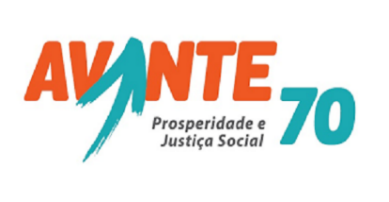 